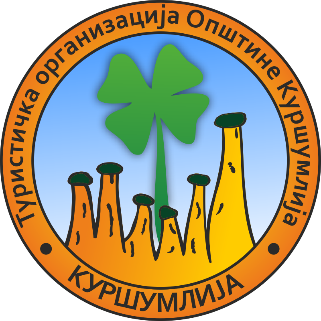 ТУРИСТИЧКА ОРГАНИЗАЦИЈА ОПШТИНЕ  КУРШУМЛИЈАул. Палих бораца 15, 18430 Куршумлијa www.tokursumlija.rsУ ПОСТУПКУ НАБАВКЕ НА КОЈУ СЕ ЗЈН НЕ ПРИМЕЊУЈЕПОЗИВза подношење понуде	Поштовани,	Позивамо Вас да у поступку набавке услуга – Услуге штампања за потребе манифестације „Немањини дани“, доставите понуду:Укупна процењена  вредност набавке за „Услуге штампања за потребе манифестације „Немањини дани“ износи 150.000,00 динара са ПДВ-ом.Средства за наведену набавку обезбеђена су из текуће буџетске резерве.ТЕХНИЧКА   СПЕЦИФИКАЦИЈАУслуге штампања за потребе манифестације „Немањини дани“Рекламно пропагандни материјал, офсет штампаКВАЛИТЕТ:У складу са захтевима из техничке спецификације.КОЛИЧИНА И ОПИС:У складу са захтевима из техничке спецификације и обрасца структуре цена.РОК ИСПОРУКЕ:Динамика испоруке је сукцесивна, искључиво по писаном налогу Наручиоца уроку који понуђач наведе у обрасцу понуде.МЕСТО ИСПОРУКЕ:Куршумлија, Туристичка организација општине Куршумлија_____________________________________ Директор Туристичке организације oпштине КуршумлијаЈасмина СавићОБРАЗАЦ ПОНУДЕПопуњена, потписана и печатом оверена понуда се доставља у оригиналу или скенирана  на назначену адресу или mail са назнаком поступка за који се доставља.Понуђач са најповљнијом понудом ће, након истека рока за подношење понуда приступити закључењу уговора.Датум								Понуђач_________________						________________________Рок за достављање понуде:13.09.2021. године до 12:00 часоваНачина достављања понуде:На e-mail: tokursumlija@mts.rs или to.kursumlija027@gmail.com  илина адресу: Туристичка организација општине Куршумлија, ул.Палих бораца 15, 18430 Куршумлија,са назнаком Услуге штампања за потребе манифестације „Немањини дани“Обавезни елементи понуде:Према Обрасцу понуде  која је саставни део овог позива, а у складу са техничком спецификацијом.Критеријум за доделу уговора:„Најниже понуђена цена“Особа за контакт:Јасмина Ћосић, 027/380-963Р.Б.НАЗИВ ДОБАРАЈМКОЛ.1.Мајице са штампомком1502.Рекламна кеса (папирна), колор, мат пластификацијаком1003.Рекламни флајер А5, 135гком5004.Рекламни постер А2, пун колорком505.Захвалнице А4, пун колорком506.Акредитацијеком50НАЗИВ ПОНУЂАЧАСЕДИШТЕУЛИЦА И БРОЈМАТИЧНИ БРОЈПИБТЕКУЋИ РАЧУН И НАЗИВ БАНКЕКОНТАКТ ОСОБА (име и презиме, телефон, е-маил адресаИЗНОС ПОНУДЕ (у динарима, без ПДВ-а)ИЗНОС ПОНУДЕ (у динарима, са ПДВ-ом)ПОНУЂАЧ  ЈЕ У СИСТЕМУ ПДВ-а (заокружити)             ДА                                     НЕ